Nalunaarusiaq							    Ark 32. aamma 3. klassimi atugassaq			                     Assinga atuarfimmi PIGINEQASSAAQAtuartitsinerup ingerlanneqarnera pillugu paasissutissiinerit: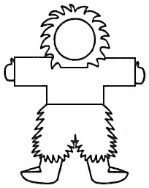 Ateq:      Klassi:     Piffissaq:     Ilinniartitsisut:     Atuarfik:     Ulloq: 4. August 2023         Ilitsersuut: Nalunaarusiap ersersissavaa atuartup ilikkagassatut anguniagassanut naleqqiullugu atuartitsissutini piginnaasaanik nalilersuineq, tamannalu pisassaaq ingerlaavartumik naliliineq tunngavigalugu. 3. klassip naammassilernerani siuliani taaneqartut saniatigut aamma nammineerluni suliamik saqqummiussineq allattariarsorlunilu misilitsinnerit ingerlaavartumik naliliinermi ilan-ngunneqassapput.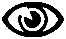 Ilassutaasumik oqaaseqaatip ersersissavaa atuartup atuarfimmi sulineranik, inuttut inooqataanikkullu inerikkiartorneranik aamma atuarfimmi inooqatigiinnermut peqataaneranik atuartitsissutini ilinniartitsisuisa nalilersuinerat. Ilinniartitsisut immersussavaat atuartullu atsiugassatut angerlaatissallugu.Kalaallisut QallunaatutMatematikkiPinngortitalerineq Oqaluttuarisaaneq InuiaqatigiilerineqUpperisalerineq IsumalioqqissaarnerluUpperisalerineq IsumalioqqissaarnerluInuttut inerikkiartorneqInuttut inerikkiartorneqMernguernartut Mernguernartut Ilassutaasumik oqaaseqaat:     Ilassutaasumik oqaaseqaat:     Klassimi akunnerit atuartitsiviusussatut pilersaarutaasut tamakkerlugitPiffissamik ataqqinninneranut taajumasat:Klassimi akunnerit atuartitsiviusut amerlassusaat tamakkerlugitPiffissamik ataqqinninneranut taajumasat:Atuartup atuartitsissutini akunnerit peqataaffigisai tamakkerlugitPiffissamik ataqqinninneranut taajumasat:IlinniartitsisoqAtuartoqAngajoqqaat